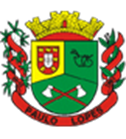 ESTADO DE SANTA CATARINAMUNICIPIO DE PAULO LOPESANEXO IDECLARAÇÃO DE ASSIDUIDADENome:____________________________________________________________________Cargo: _________________________ Matrícula: _________________________________De acordo com os registros do Setor de Recursos Humanos da Prefeitura Municipal de Paulo Lopes o/a Servidor/a acima identificado, no período de dezembro de 2021 até novembro de 2023:(   ) Não apresenta FALTAS INJUSTIFICADAS  no período solicitado.(   ) Apresenta FALTAS INJUSTIFICADAS especificadas no quadro a seguir:Data: ______ /______/2023._____________________________________Setor de Recursos HumanosAssinatura e carimbo do responsável pela DeclaraçãoPeríodo Nº de Faltas InjustificadasNovembro e dezembro de 2021Ano de 2022Até novembro de 2023